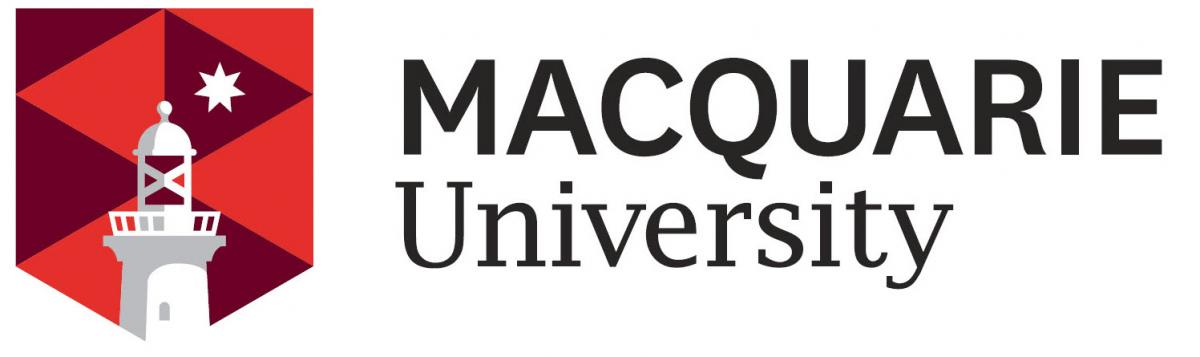 Enterprise Partnerships Scheme (EPS)Pilot Project Grant – Project Outline, Benefits, Collaboration and Research OutputsEPS application number from the online form: (i.e. EPSXXXXXXX): EPSProject outline (2 pages maximum)Address the following: i) project aims, ii) research plan, iii) methods and techniques, and iv) expected outcomes. Include a Gantt chart (or similar) with the critical path, major milestones and deliverables clearly identified.Strategic benefits and collaborative nature of project (2 pages maximum)Explain how the current project aligns with the strategic plans of the partner(s) and how it will address problems or issues they are facing. What is the significance and impact (to the partner/sector/economy)? Similarly, explain how the proposed project enhances the investigators’ and Macquarie’s strategic research aims and priorities. Describe the nature of the collaboration associated with the proposal. Provide details of the history of the collaboration with the partner(s), where appropriate, and a summary of Intellectual Property arrangements. Most importantly, explain how the proposal is likely to further collaboration between the partner(s) and the University. How will these future collaborations be funded?List of research outputs, including publications and patent applications (from the past 3 years), specifically for the Project Leader and other MQ investigators.Asterisk (*) those relevant to this proposal.Project AimsResearch PlanInclude a Gantt chart or similar (two examples below):Methods and TechniquesExpected OutcomesPartner(s) Strategic BenefitsMacquarie BenefitsCollaborative Nature of the Project and History of Collaboration with Partner(s) to DatePlanned Next Phase(s) of the Project and Plan for FundingIP Arrangements